Stan i struktura demograficzno-społeczna ludności w województwie mazowieckim – wyniki wstępne NSP 2021Opracowanie stanowi rozszerzenie zakresu danych opublikowanych w informacjach sygnalnych województwa (z 2 czerwca i 27 września 2022 r.) o nowe (wstępne) informacje (w tym w podziale na powiaty) w zakresie ludności według stanu cywilnego i kraju urodzenia oraz charakterystyki demograficzno-społecznej (osoby według poziomu wykształcenia, osoby z niepełnosprawnością). W opracowaniu przedstawiono również dane na temat gospodarstw domowych oraz cudzoziemców.Ludność według cech społecznychW 2021 r. liczba ludności województwa w wieku 15 lat i więcej – dla której ustalany był stan cywilny – liczyła 4604,7 tys. osób i była o 3,2% większa w porównaniu z wynikami spisu z 2011 r. Stan cywilny dotyczy formalnoprawnej sytuacji respondentów, dlatego należy wyjaśnić, że osoby posiadające orzeczoną przez sąd separację zaliczane są do grupy żonatych/zamężnych.Wstępne wyniki Narodowego Spisu Powszechnego Ludności i Mieszkań przeprowadzonego w 2021 r. pokazały strukturę populacji pod względem stanu cywilnego bardzo zbliżoną do uzyskanej w spisie z 2011 r. Najliczniejszą grupą nadal były osoby pozostające w związku małżeńskim, które stanowiły ponad połowę tej populacji ‒ 53,7% (2474,7 tys.); dla porównania w 2011 r. było to 55,4% (2471,9 tys.). Kolejną grupą byli kawalerowie i panny, stanowiący 30,0% badanej populacji (w 2011 r. – 28,4%). Strukturę dopełniają osoby owdowiałe stanowiące 8,1% (w 2011 r. – 9,9%) oraz osoby rozwiedzione, których udział znacznie wzrósł ‒ z 5,8% do 7,7%.Tablica 1.	Ludność w wieku 15 lat i więcej według stanu cywilnego (stan w dniu 31 marca)Analiza stanu cywilnego ludności w powiatach wskazuje na ponadprzeciętny odsetek osób rozwiedzionych w miastach na prawach powiatu oraz 6 powiatach położonych blisko m.st. Warszawy: żyrardowskim, pruszkowskim, legionowskim, grodziskim, piaseczyńskim i nowodworskim. Z kolei w m.st. Warszawie był najwyższy w województwie udział kawalerów i panien (34,5%) oraz najniższy w województwie udział osób żonatych i zamężnych (48,4%).Struktura ludności według stanu cywilnego jest zróżnicowana w zależności od miejsca zamieszkania. Odsetek panien w miastach był znacznie większy niż na wsi (28,1% wobec 22,1%), podczas gdy odsetek kawalerów był na zbliżonym poziomie (odpowiednio 34,6% i 34,0%). Mieszkańcy wsi częściej niż mieszkańcy miast pozostawali w związku małżeńskim (58,0% wobec 51,5%), a różnica ta jest szczególnie widoczna w przypadku kobiet (mężatki stanowiły 57,7% kobiet na wsi wobec 49,0% w miastach). Osoby mieszkające na wsi natomiast rzadziej niż osoby w miastach były rozwiedzione (5,0% mieszkańców wsi wobec 9,1% mieszkańców miast). Odsetek osób owdowiałych w miastach i na wsi był zbliżony i wynosił odpowiednio 7,7% i 8,7%.Wykres 1.	Ludność w wieku 15 lat i więcej według stanu cywilnego i płci w 2021 r. (stan w dniu 31 marca)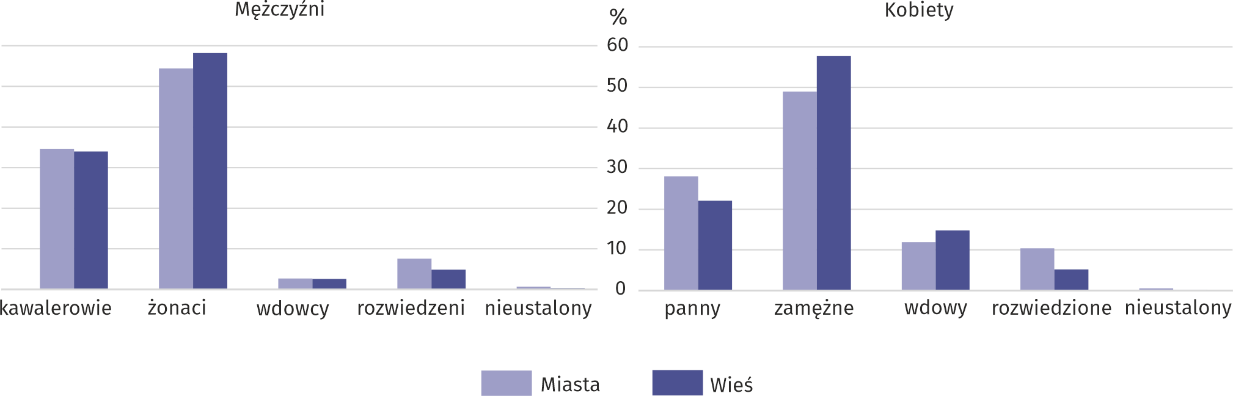 Wstępne wyniki NSP 2021 wykazały, że 98,1% mieszkańców województwa mazowieckiego wskazało Polskę, jako kraj swojego urodzenia, natomiast 1,8% zadeklarowało, że urodziło się poza obecnymi granicami Polski. Dla 2,4 tys. osób (stanowiących 0,04% ogółu) kraj urodzenia nie został ustalony. W stosunku do 2011 r. udział osób urodzonych za granicą zwiększył się o 0,6 p. proc., a ich liczba wzrosła o 40,0 tys., tj. o niemal 66%.Tablica 2.	Ludność według kraju urodzenia (stan w dniu 31 marca) Zarówno wśród urodzonych w Polsce, jak i za granicą przeważały kobiety, przy czym ich udział był nieco większy w grupie osób urodzonych za granicą (52,3% wobec 52,1% wśród urodzonych w kraju). W 2011 r. różnica pomiędzy tymi odsetkami była większa: kobiety stanowiły 54,6% osób urodzonych za granicą i 52,1% urodzonych w kraju.Tablica 3.	Ludność według kraju urodzenia i płci w 2021 r. (stan w dniu 31 marca)Charakterystyka osób z niepełnosprawnościąWstępne wyniki spisu ludności wykazały, że w 2021 r. liczba osób z niepełnosprawnością w województwie mazowieckim wyniosła 674,2 tys., co stanowiło 12,2% ogółu ludności województwa. W porównaniu z wynikami NSP 2011 odnotowano wzrost liczby osób z niepełnosprawnością o 158,6 tys., tj. o 30,7%.W 2021 r. liczba osób niepełnosprawnych prawnie wyniosła 362,4 tys. i zwiększyła się w stosunku do 2011 r. o 59,1 tys. (o 19,5%). Grupa osób niepełnosprawnych prawnie stanowiła w 2021 r. 6,6% ogółu ludności województwa wobec 5,8% w 2011 r.W ciągu 10 lat zwiększyła się znacząco (o 99,5 tys.; o 46,8%) liczba osób niepełnosprawnych wyłącznie biologicznie, tzn. nieposiadających orzeczenia prawnego, natomiast odczuwających ograniczenia sprawności. W 2021 r. zbiorowość tych osób liczyła 311,9 tys., stanowiąc 5,7% ogółu ludności (w 2011 r. – 4,0%). W 2021 r. w zbiorowości osób z niepełnosprawnością przeważały kobiety – stanowiły one 55,4% ogółu tej zbiorowości. W 2011 r. udział kobiet był nieco niższy i wynosił 53,9%.Tablica 4.	Osoby niepełnosprawne według płci i kategorii niepełnosprawności (stan w dniu 31 marca)Ludność według poziomu wykształceniaW 2021 r. liczba ludności województwa w wieku 13 lat i więcej – dla której ustalany był poziom wykształcenia – liczyła 4720,9 tys. osób i była o 3,4% większa w porównaniu z wynikami spisu z 2011 r. Pozytywnym zjawiskiem obserwowanym w latach 2011–2021 był wzrost poziomu wykształcenia ludności. Według wstępnych wyników Narodowego Spisu Powszechnego Ludności i Mieszkań w 2021 r. odsetek osób z wykształceniem co najmniej średnim wyniósł 63,6% i wzrósł o 6,4 p. proc.Znaczny wzrost (o ponad 36%) został odnotowany w odniesieniu do osób z wykształceniem wyższym, których udział wśród ogółu ludności w wieku 13 lat i więcej zwiększył się z 23,7% w 2011 r. do 31,3% w 2021 r.; oznacza to wzrost o 7,6 p. proc. Warto dodać, że odsetek ludności w województwie mazowieckim z tym poziomie wykształcenia był o 8,1 p. proc. wyższy niż średnio w kraju.Absolwenci szkół średnich (łącznie z policealnymi) nadal mają największy udział w strukturze ludności według poziomu wykształcenia. W 2021 r. odsetek takich osób wyniósł 32,3% (w 2011 r. – 33,5%). W tej grupie największy udział miały osoby z wykształceniem średnim zawodowym, których udział w 2021 r. wyniósł 17,0%, natomiast w 2011 r. – 16,8%.Wykształcenie zasadnicze zawodowe wciąż zajmuje znaczące miejsce w strukturze ludności według poziomu wykształcenia. W 2021 r. udział osób o tym poziomie wykształcenia wyniósł 14,3%, jednak w stosunku do 2011 r. zaobserwowano spadek o 2,4 p. proc. (z 16,7%).W ciągu 10 lat znacząco obniżył się udział osób z wykształceniem podstawowym z 16,8% w 2011 r. do 10,0% w 2021 r. oraz osób z wykształceniem gimnazjalnym z 4,6% do 2,6%. Należy dodać, że dla 6,6% ludności w wieku 13 lat i więcej nie ustalono poziomu wykształcenia.Tablica 5.	Ludność w wieku 13 lat i więcej według poziomu wykształcenia (stan w dniu 31 marca)a Łącznie z osobami posiadającymi dyplom kolegium. b Łącznie z osobami z wykształceniem policealnym. Struktura ludności według poziomu wykształcenia różni się w zależności od płci. W 2021 r. wśród ogółu mężczyzn 26,5% ukończyło szkołę wyższą. Z kolei udział kobiet z wykształceniem wyższym wyniósł 35,6%, co oznacza, że przeszło co trzecia kobieta posiadała dyplom ukończenia studiów wyższych. W 2021 r. na podobnym poziomie zarówno wśród kobiet, jak i mężczyzn był odsetek legitymujących się wykształceniem średnim (łącznie z policealnym), który wyniósł odpowiednio 32,4% i 32,1%. Z kolei mężczyźni znacznie częściej niż kobiety deklarowali ukończenie zasadniczej szkoły zawodowej, a udziały kształtowały się następująco: 18,1% mężczyźni i 10,8% kobiety. Ponad 10% kobiet miało ukończoną szkołę podstawową, a wśród mężczyzn udział ten kształtował się na poziomie niższym o 0,5 p. proc.Tablica 6.	Ludność w wieku 13 lat i więcej według płci i poziomu wykształcenia w 2021 r. (stan w dniu 31 marca)a Łącznie z osobami posiadającymi dyplom kolegium. b Łącznie z osobami z wykształceniem policealnym. Wstępne wyniki NSP 2021 wskazują wyraźne zróżnicowanie regionalne poziomu wykształcenia ludności. Najwyższy odsetek osób z wykształceniem wyższym odnotowano w m.st. Warszawie – 46,0% i był on o 14,7 p. proc. wyższy od średniego wskaźnika dla województwa i dwukrotnie wyższy niż średnio w kraju. Kolejnymi powiatami o stosunkowo wysokim udziale osób o tym wykształceniu są: piaseczyński (36,3%), pruszkowski (34,9%) i warszawski zachodni (34,3%). Dla porównania najniższymi odsetkami osób posiadających wykształcenie wyższe charakteryzowały się powiaty: białobrzeski (14,7%) i żuromiński (14,8%). Z kolei udział osób z wykształceniem średnim (łącznie z policealnym) w poszczególnych powiatach województwa nie wykazywał znaczącego zróżnicowania i zawierał się w przedziale od 29,0% w białobrzeskim do 36,0% w powiatach: makowskim, sochaczewskim, m. Ostrołęka i m. Płock.Istotne różnice występują natomiast w udziałach osób o wykształceniu zasadniczym zawodowym. Najwyższy odsetek osób o tym poziomie wykształcenia odnotowano w powiecie białobrzeskim (26,5%) i węgrowskim (25,1%). Powiaty o najniższym odsetku osób posiadających wykształcenie zasadnicze zawodowe to: m.st. Warszawa (6,4%) oraz piaseczyński i pruszkowski (po 10,5%). Warto odnotować, że najwyższymi udziałami osób o wykształceniu podstawowym, podstawowym nieukończonym i bez wykształcenia szkolnego charakteryzowały się powiaty: żuromiński (24,3%), ostrołęcki (22,9%), białobrzeski (22,6%) i przysuski (22,3%). Mapa 1.	Odsetek ludności w wieku 13 lat i więcej z wykształceniem wyższym w 2021 r. (stan w dniu 31 marca)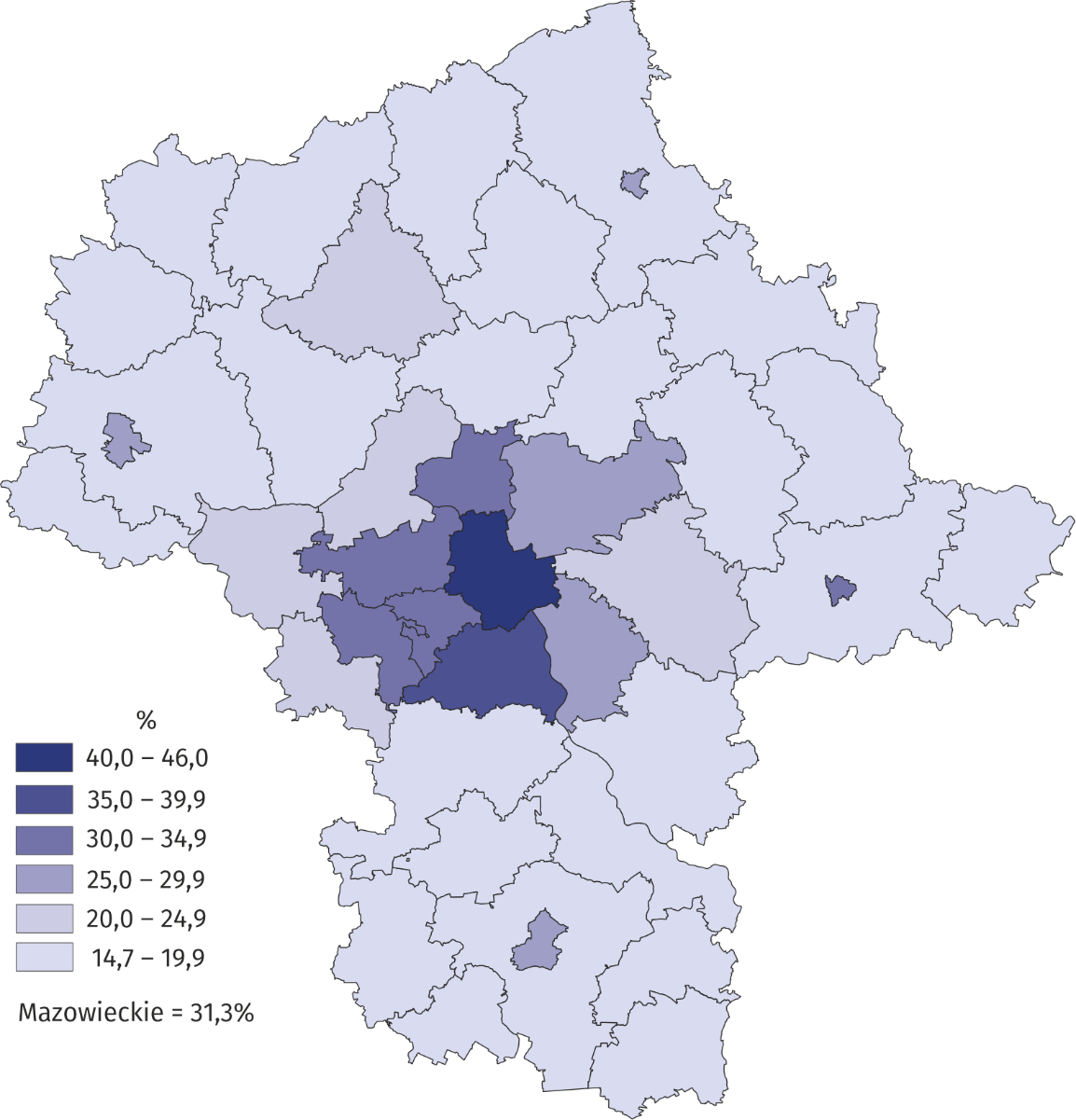 Gospodarstwa domoweWedług wstępnych danych Narodowego Spisu Powszechnego Ludności i Mieszkań w końcu marca 2021 r. w województwie mazowieckim było 1915,6 tys. gospodarstw domowych, tj. 15,3% ogółu gospodarstw w Polce.W miastach liczba gospodarstw domowych wynosiła 1388,4 tys., stanowiąc ponad 72% ogółu, natomiast na wsi – 527,2 tys. (ok. 28%). Liczba gospodarstw domowych w miastach była 2,6 razy większa niż na wsi, co wynika z faktu, że w miastach mieszkało więcej ludności, a gospodarstwa były mniejsze niż na wsi.Biorąc pod uwagę liczbę osób tworzących gospodarstwa domowe sytuacja w miastach i na wsi była odmienna. W miastach najczęściej występowały gospodarstwa jedno- i dwuosobowe (stanowiąc odpowiednio 30,4% i 28,0% ogółu gospodarstw w miastach), natomiast stosunkowo rzadko gospodarstwa duże liczące 5 i więcej osób (tylko 9,3% było takiej wielkości). Z kolei na terenach wiejskich najwięcej było gospodarstw pięcioosobowych i większych, które stanowiły 28,2% ogółu gospodarstw na wsi, a w dalszej kolejności gospodarstwa czteroosobowe z udziałem 20,2%. Udział gospodarstw trzyosobowych był podobny i wynosił 18,3% w miastach oraz 17,8% ma wsi.Wykres 2.	Gospodarstwa domowe według liczby osób w 2021 r. (stan w dniu 31 marca)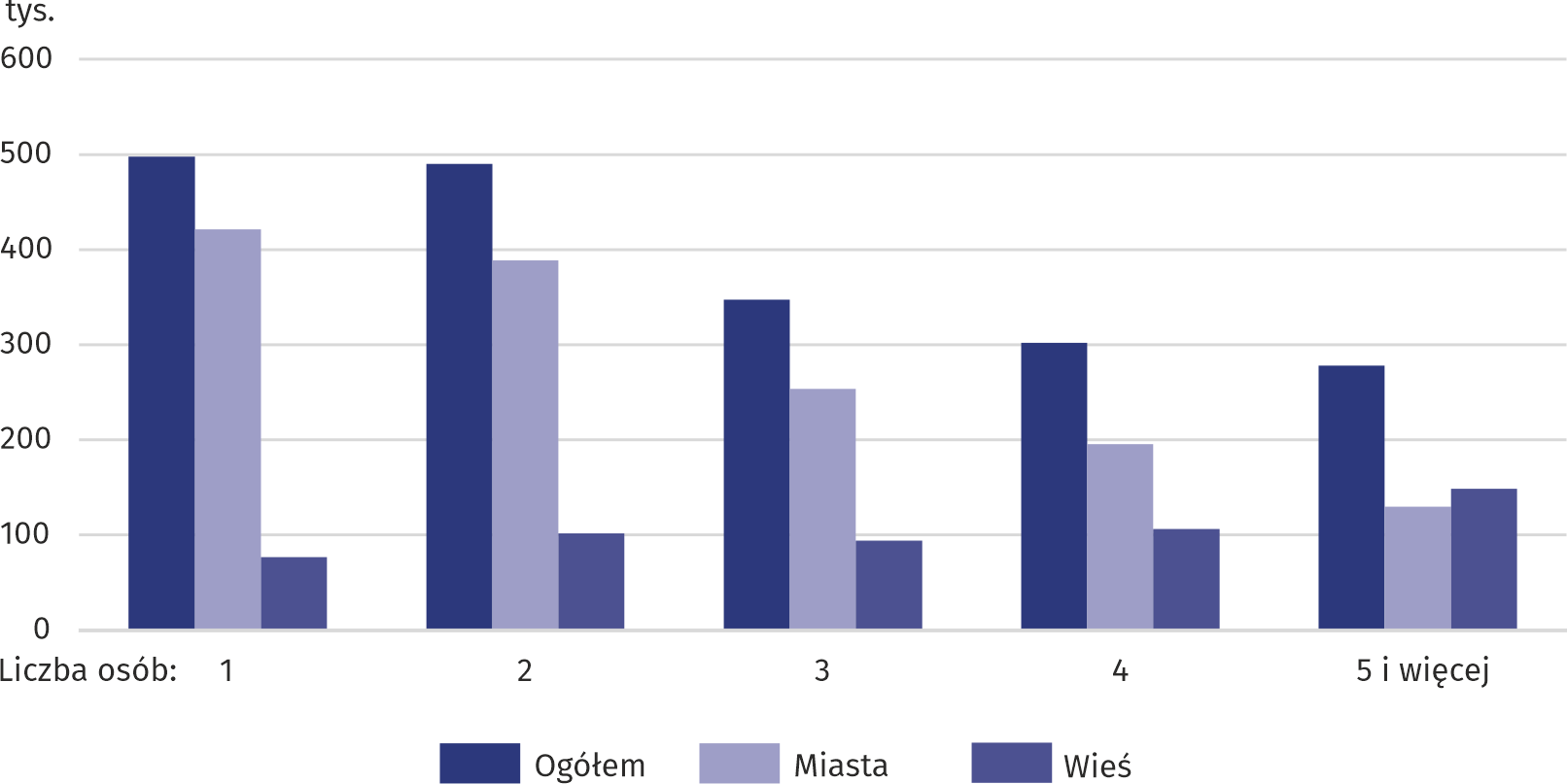 W 2021 r. w skład gospodarstw domowych w województwie mazowieckim wchodziło 5432,1 tys. osób, tj. 98,5% ogółu populacji. Liczba ludności w gospodarstwach domowych w miastach wynosiła 3519,4 tys., stanowiąc niemal 65% ogółu ludności tworzącej gospodarstwa domowe, a na wsi – 1912,7 tys., czyli nieco ponad 35%.Wielkość gospodarstw domowych, mierzona przeciętną liczbą osób w gospodarstwie, w 2021 r. wyniosła 2,84, przy czym w miastach była znacznie mniejsza niż na wsi. Gospodarstwo domowe w miastach tworzyły średnio 2,53 osoby, a na wsi 3,63 osoby.Cudzoziemcy w województwieNależy wyjaśnić, że cudzoziemcy (tj. osoby nieposiadające obywatelstwa polskiego oraz bezpaństwowcy) mieszkający w Polsce na stałe są zaliczani do ludności Polski, natomiast pozostali (bez względu na okres przebywania) są traktowani jako imigranci przebywający w Polsce czasowo (nie są zaliczani do ludności Polski).Według wstępnych wyników NSP 2021 w województwie mazowieckim przebywało 358,0 tys. cudzoziemców, tj. niemal ¼ wszystkich cudzoziemców przebywających w Polsce. Z tej populacji tylko 32,7 tys. (9,1%) to cudzoziemcy mieszkający w województwie mazowieckim na stałe, pozostali to imigranci czasowi.Wśród ogółu cudzoziemców subpopulacja mężczyzn liczyła 202,7 tys. osób i była o 47,3 tys. większa od subpopulacji kobiet (155,4 tys.). Mężczyźni stanowili 56,6% ogółu cudzoziemców, a kobiety 43,4%. Cudzoziemcy to głównie osoby w wieku 30–39 lat, które stanowiły 29,0%, a w dalszej kolejności w wieku 20–29 lat (z udziałem 26,5%) oraz 40–49 lat (19,7%). W przypadku cytowania danych Głównego Urzędu Statystycznego prosimy o zamieszczenie informacji: „Źródło: dane GUS”, a w przypadku publikowania obliczeń dokonanych na danych opublikowanych przez Urząd Statystyczny w Warszawie prosimy o zamieszczenie informacji: „Źródło: opracowanie własne na podstawie danych GUS”Wyszczególnienie20112011202120212021Wyszczególnieniew tys.w %w tys.w %2011=100Ogółem4459,9100,04604,7100,0103,2Kawalerowie, panny1268,428,41382,030,0109,0Żonaci, zamężne2471,955,42474,753,7100,1Wdowcy, wdowy441,59,9371,28,184,1Rozwiedzeni, rozwiedzione257,95,8354,27,7137,3Nieustalony20,20,522,60,5112,2Wyszczególnienie20112011202120212021Wyszczególnieniew tys.w %w tys.w %2011=100Ogółem5268,7100,05514,7100,0104,7Polska5205,498,85411,698,1104,0Inny kraj60,71,2100,71,8165,8Nieustalony2,50,02,40,094,5WyszczególnienieUrodzeni w PolsceUrodzeni w PolsceUrodzeni za granicąUrodzeni za granicąWyszczególnieniew tys.w %w tys.w %Ogółem5411,6100,0100,7100,0Mężczyźni2591,647,948,047,7Kobiety2820,152,152,752,3Wyszczególnienie201120212021Wyszczególnieniew tys.w tys.2011=100Osoby z niepełnosprawnością ogółem515,7674,2130,7mężczyźni237,7300,5126,4kobiety278,0373,7134,4Niepełnosprawne prawnie303,3362,4119,5mężczyźni155,7180,2115,7kobiety147,6182,2123,4Niepełnosprawne tylko biologicznie212,4311,9146,8mężczyźni82,0120,3146,8kobiety130,4191,5146,9Liczba osób z niepełnosprawnością na 1000 ludności97,9122,3.Wyszczególnienie20112011202120212021Wyszczególnieniew tys.w %w tys.w %2011=100Ogółem4566,7100,04720,9100,0103,4w tym:Wyższe a  1082,523,71478,431,3136,6Średnie b 1530,733,51523,832,399,5w tym średnie zawodowe768,316,8800,617,0104,2Zasadnicze zawodowe/branżowe762,816,7674,714,388,5Gimnazjalne 208,84,6124,62,659,7Podstawowe ukończone767,216,8470,810,061,4Podstawowe nieukończone i bez wykształcenia szkolnego63,31,4136,12,9215,1WyszczególnienieMężczyźniMężczyźniKobietyKobietyWyszczególnieniew tys.w %w tys.w %Ogółem2232,9100,02487,9100,0w tym:Wyższe a  592,626,5885,835,6Średnie b 716,932,1806,832,4Zasadnicze zawodowe/branżowe404,918,1269,810,8Gimnazjalne 71,43,253,22,1Podstawowe ukończone216,99,7253,910,2Podstawowe nieukończone i bez wykształcenia szkolnego68,53,167,62,7Opracowanie merytoryczne:Urząd Statystyczny w Warszawiep.o. Dyrektor Agnieszka AjdynTel.: 22 464 23 15Rozpowszechnianie:Centrum Informacji StatystycznejMarcin KałuskiTel.: 22 464 20 91Obsługa mediówTel.: 22 464 20 91e-mail: m.kaluski@stat.gov.plwarszawa.stat.gov.pl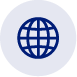 Obsługa mediówTel.: 22 464 20 91e-mail: m.kaluski@stat.gov.pl@Warszawa_STAT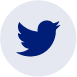 Obsługa mediówTel.: 22 464 20 91e-mail: m.kaluski@stat.gov.pl@UrzadStatystycznywWarszawie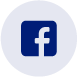 gus_stat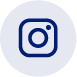 glownyurzadstatystycznygus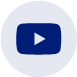 glownyurzadstatystyczny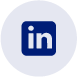 Powiązane opracowania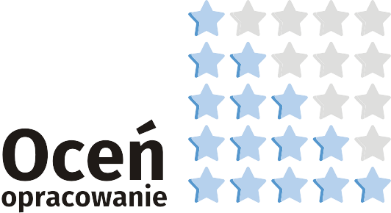 Informacja o wstępnych wynikach Narodowego Spisu Powszechnego Ludności i Mieszkań 2021Narodowy Spis Powszechny Ludności i Mieszkań 2021. Metodologia i organizacja badaniaNSP 2021. Wyniki wstępne – informacja sygnalnaNarodowy Spis Powszechny Ludności i Mieszkań 2021. Raport z wstępnych wynikówLudność według cech społecznych – wyniki wstępne NSP 2021Ludność województwa mazowieckiego w świetle wstępnych wyników Narodowego Spisu Powszechnego Ludności i Mieszkań 2021Informacja o wynikach Narodowego Spisu Powszechnego Ludności i Mieszkań 2021 na poziomie województw, powiatów i gminStan i struktura demograficzna ludności oraz liczba budynków i mieszkań w województwie mazowieckim – wyniki ostateczne NSP 2021Temat dostępny w bazach danychBank Danych Lokalnych – obszar tematyczny: Narodowe Spisy PowszechneWażniejsze pojęcia dostępne w słownikuLudnośćStan cywilnyKraj urodzeniaPoziom wykształceniaCudzoziemcyPowiązane opracowaniaInformacja o wstępnych wynikach Narodowego Spisu Powszechnego Ludności i Mieszkań 2021Narodowy Spis Powszechny Ludności i Mieszkań 2021. Metodologia i organizacja badaniaNSP 2021. Wyniki wstępne – informacja sygnalnaNarodowy Spis Powszechny Ludności i Mieszkań 2021. Raport z wstępnych wynikówLudność według cech społecznych – wyniki wstępne NSP 2021Ludność województwa mazowieckiego w świetle wstępnych wyników Narodowego Spisu Powszechnego Ludności i Mieszkań 2021Informacja o wynikach Narodowego Spisu Powszechnego Ludności i Mieszkań 2021 na poziomie województw, powiatów i gminStan i struktura demograficzna ludności oraz liczba budynków i mieszkań w województwie mazowieckim – wyniki ostateczne NSP 2021Temat dostępny w bazach danychBank Danych Lokalnych – obszar tematyczny: Narodowe Spisy PowszechneWażniejsze pojęcia dostępne w słownikuLudnośćStan cywilnyKraj urodzeniaPoziom wykształceniaCudzoziemcy